			ZABRAKADABRA Healthy Cakes Kft.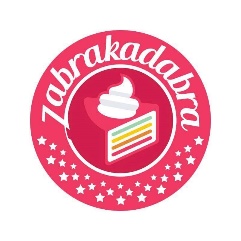 			1037 Budapest, Testvérhegyi út 2. fszt. 1.			ZABRAKADABRA CUKRÁSZÜZEM			1094 Budapest, Ferenc körút 1.Zabrakadabra (CM)Tápérték 100 g termékre:Energia:		 319kcal/1334kJFehérje:		5,69 gSzénhidrát:		 33,83gCukor:		4,09gZsír:			 16,45gTelített zsírsav:	10,25 gEgysz. telítetlen:	2,13gTöbbsz. telítetlen:	2,07g
Só:			0,03gRost:			4,09gTárolás hőfoka: Szobahőmérsékleten, száraz helyen, becsomagolva.Minőségét megőrzi: Előállítás napjától számított 4 napig.Allergén info.: Glutén,tej,laktóz, tojás,mandula,földimogyoró,dió,málna
Mogyorót, diót nyomokban tartalmazhat.Tárolás hőfoka: Szobahőmérsékleten, száraz helyen, becsomagolva.Összetevők:Teljeskiőrlésű lisztJoghurtEritritXilitKókuszolajZabpehelyMandulaDióTejLiofilizált málna